
СОБРАНИЕ ПРЕДСТАВИТЕЛЕЙ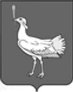 СЕЛЬСКОГО ПОСЕЛЕНИЯБОЛЬШАЯ ДЕРГУНОВКАМУНИЦИПАЛЬНОГО РАЙОНАБОЛЬШЕГЛУШИЦКИЙСАМАРСКОЙ ОБЛАСТИТРЕТЬЕГО СОЗЫВАРЕШЕНИЕ  №137от 12 марта 2018г. О Протесте прокурора Самарской межрайонной природоохранной прокуратуры от 09 февраля 2018 года № 1Б-2018 на  отдельные положения правил благоустройства.         Рассмотрев Протест от 09 февраля 2018 года № 1Б-2018 на  отдельные положения Правил благоустройства, Собрание представителей сельского поселения Большая Дергуновка муниципального района Большеглушицкий Самарской областиРЕШИЛО:1. Протест прокурора Самарской межрайонной природоохранной прокуратуры от 09 февраля 2018 года № 1Б-2018 на  отдельные положения правил благоустройства - удовлетворить.2. Привести Решение собрания представителей сельского поселения Большая Дергуновка от 20.02.2017г. №74 «Об утверждении  Правил  благоустройства территории  сельского поселения Большая Дергуновка муниципального района Большеглушицкий Самарской области» (опубликованного в газете «Большедергуновские Вести» от 28.02.2017г. №2(100),) в соответствие с требованиями действующего законодательства.3. Направить настоящее решение прокурору Самарской межрайонной природоохранной прокуратуры. 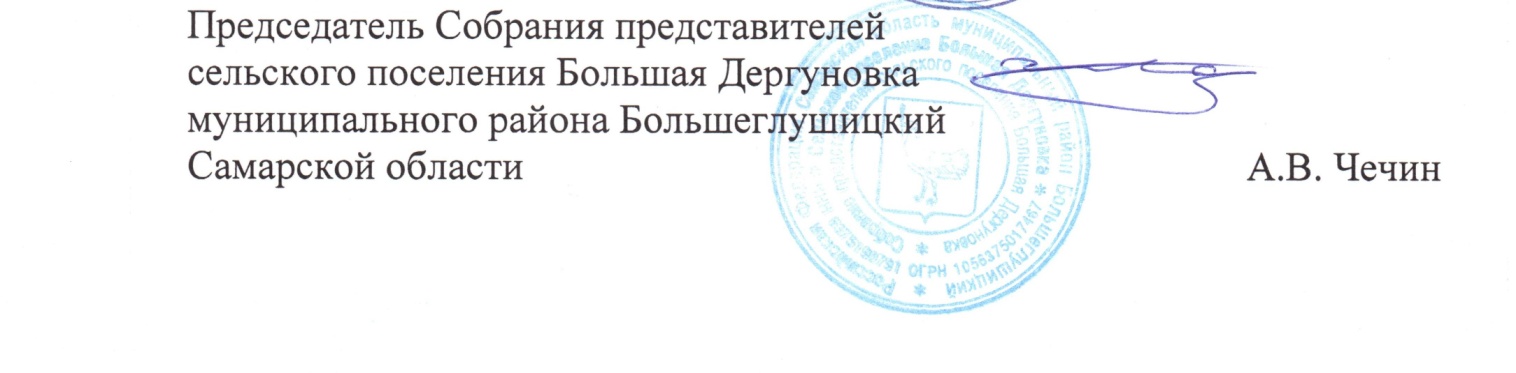 